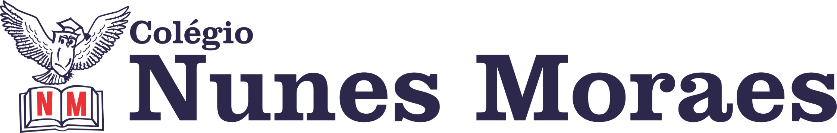 AGENDA DIÁRIA 5° ANO, 11 DE MAIO.1ª AULA: PORTUGUÊS (TEXTO).Capítulo 07 – Você conhece aquela piada?Objeto do conhecimento: Leitura/Escuta (Textos de humor).Atividades do dia: 11 de maio de 2021.No vídeo a seguir tem a explicação e acompanhamento de toda a aula. Nele, você verá:Passo 01 – Leitura da tirinha na Seção Outro Texto, Novas Ideias da página 35. Passo 02 – Atividade de classe: na página 35 (questões 01 a 04). Passo 03 – Atividade de casa: Pesquisar adivinhas interessantes e trazer amanhã para aula de Produção Textual. (Obs: Somente para os alunos do ensino presencial)Link da vídeoaula: https://youtu.be/l-Kvm0KCHS0 Obs: Os alunos do ensino remoto deverão enviar a foto da atividade de classe (página 35) de Língua Portuguesa (livro 2) para o WhatsApp da professora.2ª AULA: HISTÓRIA.Capítulo 07 – Os rios e as sociedades agrícolas da China e da Índia.Objeto do conhecimento: Ampliando as áreas de cultivo; Técnicas agrícolas nas sociedades de regadio; Expansão agrícola na China e na Índia.Atividades do dia: 11 de maio de 2021.No vídeo a seguir tem a explicação e acompanhamento de toda a aula. Nele, você verá:Passo 01 – Explicação de “A civilização do arroz” na página 29.Passo 02 – Atividade de classe: na página 36 (questão 01).Passo 03 – Atividade de casa: Construindo Juntos na página 31. (Obs: Somente para os alunos do ensino presencial)Link da vídeoaula: https://youtu.be/-EGmqG1oreQ Obs: Os alunos do ensino remoto deverão enviar a foto da atividade de classe (página 36) e o áudio pedido para o WhatsApp da professora.3ª AULA – CIÊNCIASCapítulo 07 – Ar para todo ladoAtividades do dia: 11 de maio de 2021 Passo 1: Introdução ao estudo do capítulo 7. Leitura do texto, imagem de abertura e seção para relembrar. Páginas 32 e 33.Passo 2: Explanação sobre o texto “Um material chamado de ar” p.34, “Ar comprimido e ar rarefeito”, p. 36.  Realização dos experimentos propostos na seção investigue das páginas 34 e 36.Passo 3: Atividade de classe: página 37.Link da vídeoaula: https://youtu.be/5RUg7IYeXmg Observação: Os Alunos devem enviar as fotos das atividades para o whatsapp da professora de sua turma.4ª AULA: MATEMÁTICACapítulo 07 – Números escritos com vírgulaAtividades do dia: 11 de maio de 2021 Passo 1: Acompanhe no início da videoaula a revisão das regras do sistema de numeração decimal para ler, escrever, comparar e ordenar números racionais na forma decimal. Passo 2: Acompanhe a explanação do conteúdo da aula de hoje: Números decimais envolvendo as diferentes medidas: massa, capacidade, comprimento. Página 49Passo 3: Observe a orientação da professora para a atividade da página 50, questões 5 a 8.  Em seguida, pause o vídeo e realize a atividade, depois acompanhe a correção.Passo 4: : Explicação da atividade de casa, página 51, questões 9, 11 e 12.Link da vídeoaula: https://youtu.be/JnghSVCagvI Observação: Os Alunos devem enviar as fotos das atividades para o whatsapp da professora de sua turma.